Задание 1Приведите пример информационной модели:А) ученика вашего классаБ) игрока баскетбольной командыВ) пациента больницыГ) квартирыД) книги в библиотекеЕ) диска с аудиозаписямиЖ) городаЗадание 2Составьте математическую модель:Теплоход прошел 4 км против течения реки, а затем прошел 33км по течению, затратив на весь путь 1 час. Найдите скорость теплохода в стоячей воде, если скорость течения реки равна 6,5км/ч.Задание 3Что такое граф? Приведите пример системы, модель которой удобно представить в форме графа. Изобразите соответствующий граф.Задание 4Постройте граф, отражающий разновидности информационных моделей.Задание 5Создать табличную модель: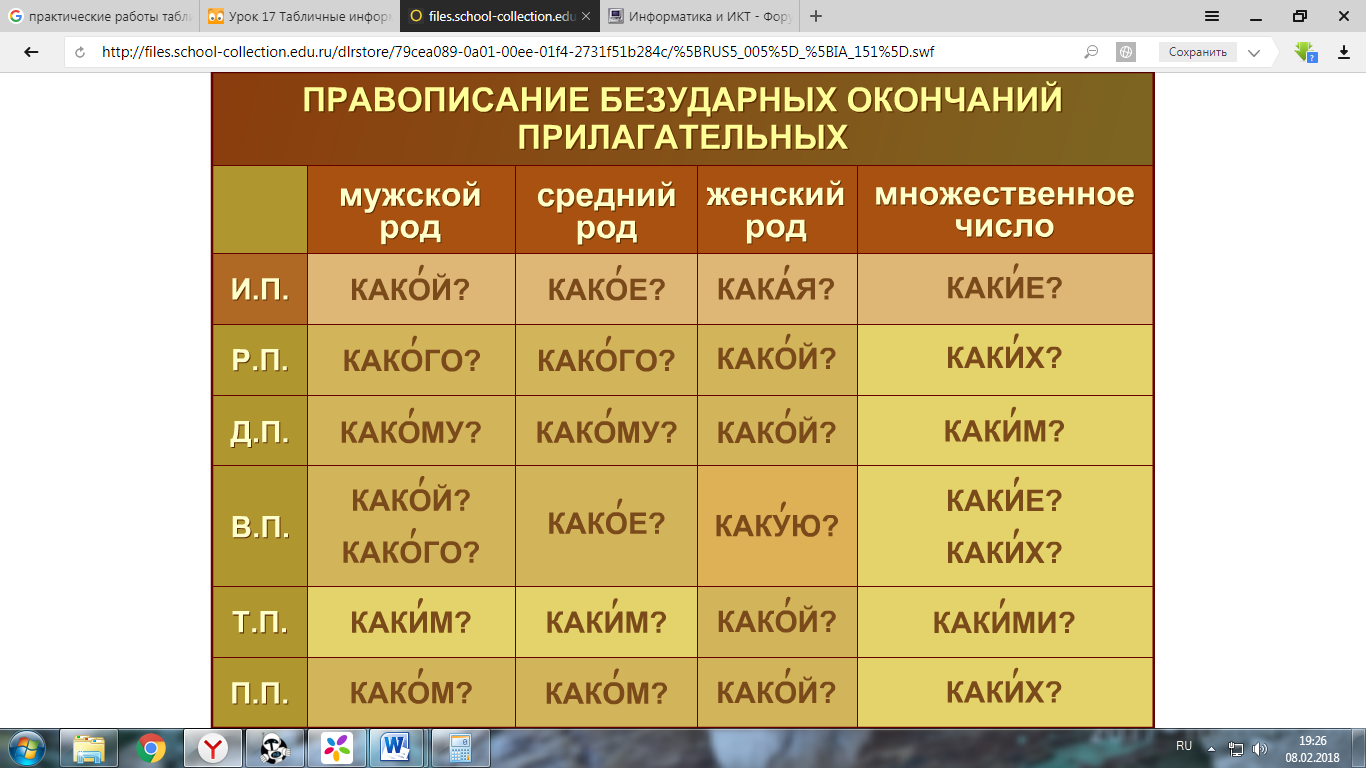 